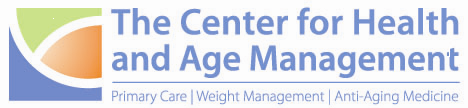 Medical Weight Management – Patient Information Form Date: ____________________________PATIENT INFORMATIONLast Name________________________ First Name ____________________________Middle _________Date of Birth______/______/_______ Age_______ Sex: (_)M (_) F           Marital Status:  _M_ S_ D_ WSocial Security Number________________________  Email Address______________________________Home Address: Street ___________________________________________________________________________________City__________________________________ State ____________________  Zip _____________________Phone:  Home _______________________ Work ______________________ Cell ___________________Employer_____________________________________Occupation________________________________Work Address:Street___________________________________________________________________________________City__________________________________ State __________________  Zip _______________________Working Shift & Hours of Travel____________________________________________________________Spouse’s Name___________________________________________________________________________Phone _______________________________	Occupation _________________________________________Emergency Contact Person_______________________________ Relationship_______________________Phone _______________________________Personal Primary Physician     		 Name: _________________________________________________________   			City:    _______________________________________   Date of Last Visit: ___________________                            Name_____________________________________________Medical Weight Management HistoryA. Food Issues (please check each statement if true most of the time)1. _____I eat the wrong things.2. _____I eat for comfort when stressed.3. _____I am hungry most of the time.4. _____I do not eat an unusual amount.5. _____Other (please specify) ____________________________________________________________ B. Exercise (Please check each statement if true)1. _____I have been athletic in the past, but am no longer.2. _____I have joint and/or pain problems that limit my exercise.3. _____I regularly exercise now.4. _____Realistically, I do not have time to exercise often.5. _____Other (please specify) ____________________________________________________________ Please tell us about your current exercise programExercise type			Days per week		Minutes per sessionName________________________________________________________Please check the statements that are true:I enjoy exercise			______	I exercise to improve my fitness 	______	I do not enjoy exercise		______	I exercise to improve my health	______	I only exercise to maintain weight	______		I have a defined goal that I am trying to achieve in my exercise program	    ______	
 C. Psychological Concerns (please check each statement if true most of the time)1. ______	I over eat for stress relief and emotional comfort.2. ______	I am depressed about my weight.3. ______	I have been a victim of abuse, and this affects my weight.4. ______	I feel discouraged and/or hopeless about my weight.5. ______	Other (please specify) _____________________________________________________________D. Past Medical History (please check each condition you either have or have had)1. ______	Heart trouble    		10. ______	Headaches2. ______	Strokes     			11. ______	Gall stones3. ______	High blood pressure   	12. ______	Severe depression4. ______	Diabetes     			13. ______	Manic / bipolar5. ______	Seizures     			14. ______	Obesity in family6. ______	Glaucoma     			15. ______	Tired / fatigue7. ______	Stomach acid			16. ______	Sleep disorders/sleep apnea8. ______	Thyroid issues			17. ______	PCOS(polycystic ovarian syndrome)  Name______________________________________________________E. Family History   (please list any medical conditions including overweight/obesity)			Age					Medical ConditionsMother: 	___________________________________________________________________________________Father:	__________________________________________________________________________________________Siblings: 	___________________________________________________________________________________Grandparents: ____________________________________________________________________________F. Surgical History:  Please list any past surgeries. ________________________________________________________________________________________________________________________________________________________________________________G. Current Medications:  Please list all current medication or over the counter supplements including vitamins and herbal supplements. ________________________________________________________________________________________________________________________________________________________________________________________________________________________________________________________________________________________________________________________________________________________________________________________________H. Allergies:  Please list any allergies to medication ________________________________________________________________________________________________________________________________________________________________________________________________________________________________________________________________________________________________I. Please list weight loss programs you have tried in the past and results________________________________________________________________________________________________________________________________________________________________________________________________________________________________________________________________________________________________Name________________________________________________________J. Female Patient History  (If you are a female, please complete sections I and II below.)(A).  Please initial, indicating you understand and agree with the following statements:1. _____ I am not pregnant. I understand that weight control and weight-reducing diets and medication must be stopped immediately at any sign of pregnancy.2. _____ I will notify this office if I become pregnant.3. _____ I understand breast and pelvic exams need to be done on a regular basis, but these exams are not part of my treatment at this office. I am responsible for obtaining these exams through my family physician or gynecologist.(B).   Please check all that apply:1. ________ Has a doctor diagnosed fibrocystic disease in your breast?2. ________ Have you had a mammogram?3. ________ Are you still menstruating?4. ________ Are your periods at regular monthly intervals?5. ________ Do your periods cause you to be puffy and retain fluid?6. ________ Do you have painful menstrual cramps?7. ________ Do you have PMS (Premenstrual Tension Syndrome)?8. ________ Could you be pregnant now?9. ________ Are you now on birth control pills?10. _______ Do you use methods of birth control regularly?11. _______ Do you experience hot flashes or night sweats?12. _______ Do you experience mood swings or irritability?13. _______ Do you have decreased sex drive?Name_______________________________________________________K. Male Patient History (If you are a male, please answer yes or no.)Question: 							        					Yes  	No1.   Do you have a decrease in sex drive 							2.   Do you have a lack of energy? 					3.   Do you have a decrease in strength and/or endurance? 4.   Have you lost height? 						5.   Have you noticed a decreased enjoyment of life? 		6.   Are you sad and or/grumpy? 					7.   Are your erections less strong? 					8.   Has it been more difficult to maintain your erection throughout sexual intercourse? 9.   Are you falling asleep after dinner? 							10. Has your work performance deteriorated recently? 				L.  Sleep History:  Please check all that applyDo you experience any the following?   ____ Trouble falling asleep ____ Wake up frequently during sleep_____ Experience daytime sleepiness/fatigue    _____ Wake up tired even after a full night’s sleep How many hours per night do you sleep? ________	M. Medical symptoms: Please check symptoms that you have experienced____ I seem to be cold when everyone else is not	____ dry skin or brittle hair/hair loss	____ decreased sex drive	____ constipation	____ sluggishness	____ muscle aches or weakness____ fatigue	  ____ foggy memory	  ____ depression/irritability		   N. Current Diet Information:  What do you typically eat for the following:Breakfast: ___________________________________	Lunch: _____________________________________Dinner: _____________________________________	Snacks: ____________________________________Name_________________________________________________________Please tell us about your consumption of the following foods:Food					servings per day/weekPlease answer Yes or No:											Yes	NoI feel like I am hungry all the time						___	___I feel like I eat more than most people					___	___	I feel like I have a stronger appetite than most people			___	___I eat faster than most people							___	___I continue to eat even after I am full						___	___I frequently do not feel like my hunger is satisfied				___	___I often feel guilty about the foods that I eat					___	___I crave certain foods								___	___Please list foods that you crave	____________________________________________________________________________________	____________________________________________________________________________________Name__________________________________________________O.  The Center for Health and Age Management ProceduresPlease initial, indicating you understand and agree with the following statements. Then sign below. If under the age of twenty-one (21) a parent or guardian must also sign.___ The number of patients we see each day is limited and by appointment only. Missed appointments cause additional expense and inconvenience to other patients. Please notify us twenty-four (24) hours in advance if you are unable to keep your appointment.___ Most health insurance companies (Champus, Blue Cross, Medicare, and Medicaid) do not provide coverage for treatment of obesity. Therefore, we do not take any form of payment from third party companies and all services must be paid for at the time services are rendered by cash, check, or credit card.___ I understand any treatments rendered are solely for the purpose of weight control. The diagnosis and treatment of other illnesses and disease are not the responsibility of this clinic. If I become ill, I should contact my personal physician or visit an urgent care facility. If I become ill, I will discontinue any diet or medication from this clinic until it is determined safe to resume the weight control program. (Please call if uncertain.)___ If my treatment includes the prescription of appetite suppressant medication, I will carefully follow the instructions given, notify the doctor of any change in my medical history (especially heart or blood pressure problems) and not resell the medication nor will I share it with any friend or family member, ever. I will not visit other doctors for the purpose of obtaining additional or duplicate medication of the same type.Weight Loss Consumer Bill of RightsFlorida Statute 501.0575 outlines the rights of consumers seeking professional weight-loss services.Warning: rapid weight loss may cause serious health problems. Rapid weight loss is weight loss of more than 1 ½ to 2 pounds per week or weight loss of more than 1% of body weight per week after the second week of participation in a weight loss program.      Consult your personal physician before starting any weight-loss program.  Only permanent lifestyle changes, such as making healthful food choices and increasing physical activity, promote long-term weight loss.      Qualifications of this provider are available upon request.       You have a right to:                                                                                                                                                1.  Ask questions about the potential health risks of this program and its nutritional content, psychological support and educational components. 2.  Receive an itemized statement of the actual or estimated price of the weight loss program, including extra products, services, supplements, examinations, and laboratory tests.  3.  Know the actual or estimated duration of the program.4.  Know the name, address, and qualifications of the physical, dietician or nutritionist who has reviewed and approved the weight-loss program according to Section 468.505(1)(i)of the Florida Statutes.This statute may be found on-line at http://www.flsenate.gov/statutes/.Patient Informed Consent to Use Appetite SuppressantsPlease carefully read the following statements.I.	 Procedures and Alternatives:  I acknowledge I have read and understand each of the following statements:                     A. 	1. All prescription medications, including appetite suppressants, have labeling approved by the Food and Drug Administration. This labeling contains suggestions of the use of the medication. The labeling found on most appetite suppressants is based upon medical studies of less than twelve weeks using the dosages indicated on the labels. 2. Notwithstanding such labeling, I understand that my physician, based upon his experience, the experience of his colleagues, and other factors, may recommend the use of such medications for a period of time or at doses in excess of those recommended by the manufacturer’s label. I further understand that such usage may not have been as systemically studied as that suggested by the labeling, and it is possible, as with many other medications, that serious side effects could occur.    	3. After consulting my physician, I believe that the probability of such side effects is outweighed by the potential benefit of the appetite suppressants being prescribed and/or provided to me, notwithstanding the fact that the dosage and/or term may exceed those recommended by the manufacturer.B. 	I understand that it is my responsibility to follow my physician’s instructions carefully and to report any medical problems immediately, regardless of whether I think that they may be related to my weight control program. I further affirm that I am not now pregnant and will report any pregnancy to my physician immediately.   C. 	I understand that there are other ways and programs that can assist me in my desire to decrease my body weight and to maintain any weight loss. In particular, a balanced diet combined with physical exercise is recommended, with or without the use of appetite suppressants. I understand that a program including a revised diet and physical exercise could prove successful without appetite suppressants if I followed it, even though I would probably be hungrier than if I used appetite suppressants. I further understand that without long term lifestyle changes it will be difficult to maintain weight loss. II. 	Risks of Proposed Treatment  A.  	I understand that this authorization is given to me with the knowledge that the use of appetite suppressants poses various risks, including by not limited to, pulmonary hypertension, nervousness, sleeplessness, headaches, dry mouth, weakness, fatigue, psychological problems, medical allergies, high blood pressure, rapid heart beat, and heart irregularities. These and other possible risks could occasionally be serious or even fatal.                                 B. 	Risks Associated with Being Overweight or Obese I understand that remaining overweight or obese poses certain risks, among them being tendencies to high blood pressure, to diabetes, to heart attack and heart disease, to arthritis at the joints, hips, knees and feet, and to certain cancers. I understand that these risks may be modest if I am not very overweight, but that these risks increase significantly with any weight gain.III. 	No Guarantees  I understand that much of the success of this program will depend on my efforts. Notwithstanding my efforts, I understand that there are no guarantees or assurances that the program will be successful. I also understand that I will have to continue watching my weight all my life if I am to be successful.IV. 	Patient’s ConsentI have read and fully understand this consent form, the attached Weight Loss Consumers Bill of Rights (see page 6 of this document), and I have had all concerns addressed by the physician. Moreover, I have been informed by my physician of the nature, risks, possible alternative treatments, possible consequences and possible complications involved in the use of appetite suppressants for the treatment of obesity and for weight loss. Nevertheless, I authorize my physician to administer such treatment to me.Patient Name: __________________________________________________		Date _________________________________________Patient/Parent/Guardian Signature _____________________________________________________________________________________HIPAA ACKNOWLEDGEMENT AND PRIVACY PREFERENCESYou may be contacted by our office to remind you of appointments, healthcare treatment options or other health services that may be of interest to you. In order to maintain your privacy, please answer the following:May we contact you at home?	YES / NO 		Ok to leave message?  	YES / NOMay we contact you at work?   	YES / NO		Ok to leave message?  	YES / NOMay we contact you via cell?  	YES / NO 		Ok to leave message?  	YES / NOIs it ok to leave a message that includes:Practice name and phone number only?  	YES / NODetailed or specific message?  		YES / NO	Would you like to authorize someone else to schedule, confirm, or change appointments?  If so, please provide:  Name __________________________________ 	 Phone __________________________________Would you like to authorize someone else to receive medical information on your behalf?  If so, please provide:   Name ____________________________________________________For the purpose of marketing, advertising, special events and offers, may we contact you via email and/or newsletter?    YES / NOHOW DID YOU HEAR ABOUT US?Website 					__________________________________	The Yellow Pages / Telephone Book		__________________________________Friend or Family Member (Name)		__________________________________Internet Search (Google / Yahoo / Other) 	__________________________________Newsletter or Mailer 				__________________________________An Article or Advertisement in 		__________________________________Michael P. Heim, DO has posted my rights as a patient under the HIPAA (Health Insurance Portability and Accountability Act) on his website www.tampahealthcenter.com. I have had the opportunity to read and understand my rights. I understand I can request a written copy at any time. I have been provided the opportunity to ask questions regarding my rights and received answers to my satisfaction.AUTHORIZATION TO PAY MEDICAL OR SURGICAL BENEFITS DIRECTLY TO PHYSICIAN:I hereby authorize my insurance company _____________________________________(name of company*), to make payments directly to Michael P. Heim, DO, of The Center for Health and Age Management, for all medical expense benefits otherwise payable to me for this period of treatment.  Any remaining balance due The Center for Health and Age Management will be charged to your credit card.  If we are NOT providers for your insurance plan, the office policy remains the same:  you will pay in full at the time of your visit; we will file your medical claim with your insurance company as a courtesy, and, after receiving an Explanation of Benefits (EOB) from your insurance company, any credits will be refunded to you by your insurance plan or our office.  It is in your best interest to understand your insurance plan. * The Center for Health and Age Management currently participates with BCBS PPO and TriCare Standard.  This is subject to change at any time without notice.  I understand that I am financially responsible for all charges not covered by my insurance benefits.I also authorize release of my records to the insurance company for the purpose of billing.I authorize The Center for Health and Age Management to charge outstanding balances on my account and refills for compounded medication (if applicable) to the following credit card.  If the billing address for this card differs from your home address, please advise the billing address.  Thank you.  Visa _____________	MC _______________ 	Discover _______________        HSA* ______________Account Number: __________________________ Exp. Date: ___________ Security Code: __________Name on Card (PRINT): ____________________	_____________________________________________Patient Name: _______________________________________________________________________ Billing Address :   _____________________________________________________________________	City: _______________________________  State: ________________ Zip Code: _________________________________________________	    _______________________________	     _________________Patient Name (Please Print)		    Patient/ Parent/ Guardian Signature		DateAerobic Exercise/typeFree weightsResistance machinesAerobics classesStretchingOther: please specify belowSweet drinks/soda/sweet teaWhite bread/rice/pastaAlcoholFast foodDairy products type and %fatTypical snack foodsFruitsVegetablesArtificial sweetenersCoffee/teaSweets – please list typesWater intake